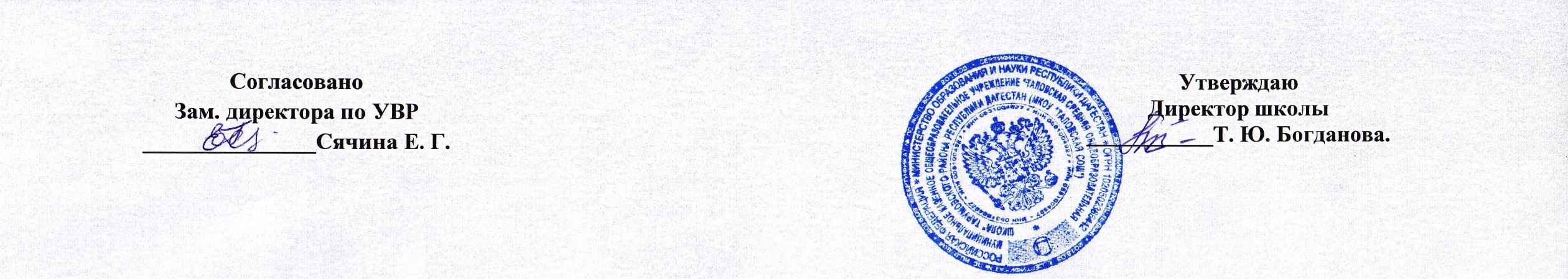 МУНИЦИПАЛЬНОЕ КАЗЕННОЕ ОБЩЕОБРАЗОВАТЕЛЬНОЕ УЧРЕЖДЕНИЕ«ТАЛОВСКАЯ СРЕДНЯЯ ОБЩЕОБРАЗОВАТЕЛЬНАЯ ШКОЛА» ТАРУМОВСКОГО РАЙОНА РЕСПУБЛИКИ ДАГЕСТАНРАБОЧАЯ ПРОГРАММА ПО ИСТОРИИРОДНОГО КРАЯ 11 КЛАССУчитель: Исакова Т. Н.ПОЯСНИТЕЛЬНАЯ ЗАПИСКАМинистерство образования Российской Федерации распространило информационное письмо №84 – М от 11.05.93 г. «О переходе на новую структуру исторического и обществоведческого образования». В нем в соответствии с Законом РФ «Об образовании» предлагалось осуществить переход исторического и обществоведческого образования с линейной на концентрическую структуру: основная школа (5-9 кл.) – первый концентр, полная средняя школа (10-11 кл.) – второй концентр.Вследствие этого в 1-ом концентре предусматривается изучение Истории Дагестана с древности до наших дней (как и Истории России в целом), во 2-ом концентре, независимо от профиля школы, предполагается повторение и углубление курса Истории Дагестана -  с древнейших времен до наших дней на более высоком проблемно-теоретическом уровне.Переход на новую структуру начался в 1993-1994 уч. году и давно уже завершился. В итоге перехода на новую структуру преподавания возможен следующий порядок изучения Истории Дагестана в 8-ом классе – с древнейших времен до конца 19 века, в 9-ом классе – 20 – начало 21 века, в 10-11 классах – с древнейших времен до сегодняшнего дня на более высоком проблемно-теоретическом уровне.В соответствии с этим и составлена новая программа по Истории Дагестана в 10-11 классах, в которых изучается предмет по модели второго концентра школьного исторического образования. При этой модели предусматривается следующий порядок изучения материала в проблемно-теоретическом плане: в 10-ом классе – история Дагестана от древности до установления советской власти и создания первой национальной государственности в Дагестане (1921 г.) включительно, в 11-ом классе -  история Дагестана с 1921 года наших дней.Рабочая программа курса истории Дагестана для 11 класса составлена в соответствии с Региональным компонентом государственного стандарта общего образования по истории разработан в соответствии с Законом Российской Федерации «Об образовании», Федеральный базисным учебным планом и примерными учебными планами для образовательных учреждении Российской Федерации , реализующих программы общего образования (приказ Министерства образования Российской Федерации №1312 от 09.03.2004), Федеральным компонентом государственного стандарта общего образования (приказ Министерства образования Российской Федерации № 1089 от 05.03.2004), учебным планом для национальных образовательных учреждении, реализующих программы общего образования (утвержден приказом Министерством образования и науки ), приказом Министерства общего и профессионального образования.Рабочая программа рассчитана на 34 учебных часа из расчета 1 учебный час в неделю и предназначена для учащихся 11 класса.Реализуется программа с помощью учебно-методического комплекта:	Базисный учебный план для основной школы.	Образовательный стандарт по региональной истории (История Дагестана).	Требования к уровню подготовки выпускников основной школы.Целями реализации регионального компонента по истории Дагестана являются:- воспитание разносторонне развитой личности гражданина России, духовно связанного с малой родиной, знающего и уважающего ее историю, культуру, национальные традиции, ориентированного в системе ценностей и потребностях современной жизни;- формирование способности учащихся к самостоятельному жизненному выбору, самообразованию и самосовершенствованию в условиях многонационального и поли конфессионального своеобразия.Задачи реализации регионального компонента по истории Дагестана:- дать учащимся целостное представление об историческом, этнонациональном, природном, хозяйственном своеобразии родного края, традициях духовной и нравственной жизни, социальном опыте народа;-сформировать позитивные ценностные ориентации в ходе ознакомления с исторически сложившимися культурными, религиозными, этнонациональными традициями народов, населяющих Дагестан, для применения полученных знании и умении на практике, планирования своей жизнедеятельности, участия в решении существующих и возникающих региональных, общенациональных проблем;-обеспечить понимание идеи межнационального согласия, толерантности как важнейших традиции духовной жизни региона, сформировать на этой основе умения конструктивного межкультурного взаимодействия с представителями различных этносов, навыки бесконфликтного поведения;-способствовать этнической идентификации и политической консолидации населения;-помочь учащимся осознать разнообразие и масштаб трудовой жизни в регионе, передать им знания и умения для активного участия в ней, способствовать самоопределению, формированию потребности в созидательной трудовой деятельности на благо семьи, общества, государства;-пробуждать интерес к судьбам людей родного края, к истории повседневности, воспитывать уважение к представителям старшего поколения, институту семьи;-развивать у обучающихся интерес к родной истории, раскрывая сущность исторических явлений и процессов на близком ярком материале;-развивать творческие способности обучающихся на основе, поисковой, исследовательской деятельности, изучение многообразных источников по истории края;-создавать условия для приобщения обучающихся к культуре, искусству, способам художественного самовыражения на примерах творчества земляков – известных деятелей культуры;-формировать у учащихся собственное оценочное отношение к фактам и событиям прошлого и настоящего.-привить любовь к родному краю, знать его историю, ценить то достояние, которое досталось новому поколению, знать свою культуру, свои обычаи.  - показать многовековой труд поколений, чтобы учащиеся соприкоснулись с событиями их героической борьбы с иноземными захватчиками и внутренними угнетателями.- ознакомить с выдающимися деятелями прошлого и настоящего Страны гор, еще раз убедиться в том, что в любых испытаниях наши народы были заодно, хотя языки их были разные, что прошлое дагестанцев тесно переплетается с историей народов-соседей Закавказья и Северного Кавказа, русского и других народов нашей страныИстория – это мудрость, накопленная веками, и ее уроки учат, как жить и развиваться дальше. История показывает талант народа, его достижения и возможности.«Интерес к прошлому – это забота о будущем»,- говорил известный ученый академик Д. С. Лихачев. Каждому дагестанцу знакомы крылатые слова великого поэта современности Расула Гамзатова: «Если ты выстрелишь в прошлое из пистолета, будущее выстрелит в тебя из пушки!» Моя задача, знакомя учащихся с историей Дагестана, показать его богатое, уходящее вглубь тысячелетий прошлое, которое по крупицам собирают и изучают ученые – историки, археологи, этнографы.Таким образом, в результате изучения истории Дагестана формируется целостный и своеобразный исторический образ родного края на основе комплексного осмысления региональных процессов и их роли в образовании, самоопределении и саморазвитии родного края на основе комплексного осмысления региональных процессов и их роли в образовании, самоопределении и саморазвитии школьников.В программе в доступной форме отражены основные, заслуживающие внимания события довольно сложных культурно-исторических и этногенетических процессов, протекавших в этом регионе Кавказа.Она дает учащимся необходимые представления о всех компонентах Истории Дагестана, включая экономику, политику, культуру, взаимоотношения с соседями и согражданами по Российскому государству. Учтен в ней и не менее важный аспект – воспитательный.                                Основные воспитательные задачи,  реализуемые при изучении курса истории Дагестана.1. Гражданское воспитание учащихся (воспитание социальной активности, принципиальности в отстаивании своей позиции, способности участвовать в общественной жизни, воспитание чувства ответственности за судьбу страны). Эта задача является наиболее трудной для решения ее в специальной (коррекционной) школе. Но, обратившись к историческим примерам, учитель может способствовать воспитанию необходимых качеств в своих учениках. На примере восстания декабристов с учениками поразмышлять, в чем состоял их гражданский подвиг. Или на примерах жизни наших современников, таких выдающихся личностей отечественной науки, как А. Д. Сахаров, Д.С. Лихачев. Учитель должен подбирать ситуации из жизни и обсуждать их с учениками с позиции проявления гражданского долга.2. Патриотическое воспитание учащихся (это воспитание любви к Родине, своему народу, уважения к историческому прошлому, сопричастности событиям, происходящим в настоящее время; готовности к защите Родины в случае необходимости — т. е. военно-патриотическое воспитание). Курс истории дает большие возможности для осуществления военно-патриотического воспитания на примере героической борьбы за независимость Отечества в разные эпохи, начиная с борьбы с монголо-татарским нашествием, Невской битвы, Ледового побоища и завершая Великой Отечественной войной. Подвиги выдающихся полководцев (Александр Невский, Дмитрий Донской, А.В. Суворов, М.И. Кутузов, Г.К. Жуков), героев великих битв и безымянных защитников Отечества послужат убедительными примерами патриотизма для учеников.Учащимся  школы необходимо показать, что патриотизм проявляется не только в военное, но и в мирное время. Примером того является деятельность великого русского ученого М.В. Ломоносова, внесшего огромный вклад в развитие отечественной науки, образования, культуры.3. Воспитание уважительного отношения к народам разных национальностей (это воспитание стремления жить в дружбе и согласии, уважать обычаи и традиции разных народов, знакомиться с их культурой проявлять солидарность с теми, кто оказался в беде).Сегодня, когда распался СССР, продолжаются военные действия в Чечне, совершаются террористические акты, решать эту задачу непросто. Поэтому, обращаясь к историческому материалу, учителю следует показать учащимся, как в годы военных испытаний все народы нашей страны поднимались на защиту Отечества (например, в Отечественную войну 1812 г. или во время Великой Отечественной войны). В мирное время успехи в развитии страны также достигались в совместной деятельности всех республик, всего народа (например, крупнейшие стройки первых пятилеток, восстановление страны после победы над фашизмом и т. п.). Дальнейшее развитие России также зависит от совместных усилий проживающих в ней народов, т. к. наше государство по-прежнему остается многонациональным.4. Нравственное воспитание учащихся (это воспитание таких качеств, как мужество, смелость, честность, честь и достоинство, сострадание, милосердие, доброта, отзывчивость и т. д.). Эта задача тесным образом связана с первыми тремя, но в то же время она подразумевает и такие аспекты, которые не обязательно связаны с гражданским долгом или патриотизмом. Проявлением высоких нравственных качеств могут служить такие примеры в истории, как подвиг жен декабристов, последовавших в Сибирь за своими мужьями; мужество и взаимопомощь советских людей, проявленные в тылу врага и в фашистских концлагерях и т. п. Развитие общества на современном этапе порождает много проблем, которые необходимо обсуждать с учениками и оценивать происходящее. Это, например, проблемы нищих и бездомных детей, брошенных родителями, проблемы преступности и многое другое.5. Эстетическое воспитание учащихся (это воспитание умения видеть красивое и безобразное в искусстве, жизни, природе, человеке; дать оценку с эстетической точки зрения; развитие эстетического вкуса). Решению этой задачи в курсе истории способствует привлечение различных средств наглядности на уроках, организация экскурсий. С другой стороны, эстетическое воспитание осуществляется посредством изучения развития культуры в разные исторические эпохи. Например, ученики знакомятся с праздниками, обычаями, традициями древних славян, искусством древнерусских ремесленников, архитектурным обликом старинных городов, достижениями культуры в более поздние века. Но программой не предусмотрено изучение культуры страны в XX в. Этот недостаток должен восполнить учитель, продумав тематику и содержание уроков, посвященных вопросам культуры.6. Трудовое воспитание учащихся (это привитие уважения к людям труда и результатам их трудовой деятельности, воспитание добросовестного и ответственного отношения к труду, понимания необходимости труда и готовности трудиться). Эта задача наиболее актуальна в  школе, выпускники которой должны быть не только практически, но и психологически подготовлены к трудовой деятельности. Решается эта задача на протяжении всего курса истории, т. к. основные его идеи — следующие: труд — основа жизни на Земле, все материальные и духовные богатства созданы трудом людей, труд — основа прогресса в развитии общества. При изучении исторического материала в хронологической последовательности учащиеся узнают об изменениях орудий труда, занятий людей; их взаимоотношениях в процессе труда, требованиях к труженику, которые усложняются по мере развития общества. Школьники могут наблюдать, как люди относились к труду, как проявляли трудовой героизм в годы первых пятилеток, во время Великой Отечественной войны, послевоенный период; какими качествами должен обладать трудящийся человек в современных условиях.7. Экологическое воспитание учащихся (это воспитание бережного отношения ко всему окружающему, забота о природе и ее ресурсах, оздоровлении окружающей среды, сохранении ее для будущих поколений). Конечно, -на уроках истории эта задача не решается так широко, как на уроках географии и естествознания, но и на историческом материале можно показать, как люди вторгались в окружающую среду, строя крупные гидроэлектростанции и гиганты-комбинаты; рассказать о Чернобыльской трагедии, повлиявшей на судьбы многих людей; поговорить о способах защиты окружающей среды, которые существуют в современном мире (например, «движение зеленых», «Красная книга»),8. Правовое воспитание учащихся (это воспитание правовой культуры, т. е. уважительного отношения к законам, стремления их выполнять, проявлять нетерпимое отношение к тем, кто нарушает законы). Эта задача имеет очень большое значение для социальной адаптации выпускников специальной (коррекционной) школы, и в курсе истории она решается на протяжении всех трех лет его изучения.Изучая историю нашей Родины с древнейших времен до революции, школьники знакомятся с неравным положением разных классов в обществе с функциями государства на протяжении разных эпох. История советского периода дает возможность увидеть изменения в положении людей, связанные с построением нового общества, познакомиться с Конституцией СССР, правами и обязанностями, которые провозглашались основным законом, но не всегда соблюдались в жизни.Распад СССР и образование самостоятельного государства Россия вводит учащихся в круг проблемой правового характера в частности), связанных с дальнейшим развитием общества, положением граждан России.9. Формирование мировоззрения учащихся (мировоззрение — это совокупность принципов, взглядов и убеждений, определяющих направление деятельности и отношение к действительности отдельного человека, социальной группы или общества в целом).  Научные знания, полученные учащимися в курсе истории, служат цели непосредственной практической ориентации в окружающей социальной реальности. Нравственные и правовые принципы и нормы регулируют взаимоотношения, поведение людей и вместе с эстетическими взглядами определяют отношение к окружающему миру.Таким образом, реализация всех образовательных и воспитательных задач курса истории будет способствовать формированию мировоззрения учащихся.Программа позволяет определить проблематику курса Истории Дагестана. Учебники, конкретизируя программу, определят содержание курса, глубину раскрытия включенных в них проблем и группировку материала отдельных тем.Дополнительный материал, используемый на уроках:1. Учебники по Истории Дагестана2.Самостоятельная работа школьников при изучении истории Дагестана 8-11 классы. Учебно-методическое пособие. Автор Г. Р. Багомедов.3.История Дагестана с древнейших времен до 16 века. Авторы М. С. Гаджиев, О.М.Давудов, А.Р.Шихсаидов.4. Методическое пособие В.В.Мамцева к учебнику М.С.Гаджиева.5. Краеведческий материал школы.6. Экспонаты школьного музея.КАЛЕНДАРНО-ТЕМАТИЧЕСКОЕ ПЛАНИРОВАНИЕ.11 класс.11 класс – 34 часов История Дагестана XX – начала XXI векаРаздел 2. История Дагестана советского периода. 1921-1991 гг. 368882   РД  с. Таловка ул. Советская – 103, e-mail: talshol05@mail.ru №п/пТемаурокаКол - вочасовЭлементысодержанияобразованияПланируемые образовательные результатыДата проведенияДата проведения№п/пТемаурокаКол - вочасовЭлементысодержанияобразованияПланируемые образовательные результатыПо плануПо факту1Индустриализация и коллективизация сельского хозяйства Дагестана, их содержание и смысл.31. Индустриальное развитие Дагестана. Первые пятилетки, их сравнительный анализ.2. Развитие местной промышленности. Шефство североКавказских краевых организаций над отдельными районами Дагестана.3. Рост энергетической базы Дагестана. Железнодорожное строительство. Промышленная добыча нефти.4. Дорожное строительство.5. Рост рабочего класса. Создание системы трудовых резервов.6. Помощь России, других братских республик в индустриальном развитии Дагестана.7. Преобразования в сельском хозяйстве.8. Коллективизация. Ликвидация кулачества как класса на базе сплошной коллективизации.9. Примерный устав сельскохозяйственной артелли. Создание совхозов.10. Ирригационное строительство. Развитие животноводства.11. Мероприятия по хозяйственному укреплению колхозов в годы третьей пятилетки (1938-1942)12. Специфика колхозного строительства в горных районах Дагестана.Личностные УУД Осознавать какое значение и смысл имеет для меня учение.Познавательные УУД Извлекать информацию из текста. Коммуникативные УУД Составлять целое из частей, работая в группах Регулятивные УУД  Составлять план своих действий2Ликвидация неграмотности.11. Претворение в жизнь декрета СНК «О ликвидации безграмотности среди населения РСФСР» в Дагестане (26 декабря 1919 г.). Введение в Дагестане всеобщего начального обучения.2. Акции «Культсан-штурма». Осуществление в Дагестане Постановления СНК СССР и ЦК ВКПб от 16 января 1936 г. «О работе по обучению неграмотных и малограмотных».Личностные УУД Высказывать свое мнение. Познавательные УУД Раскрывать исторические предпосылки ликвидации неграмотности.Коммуникативные УУД Составить рассказ о декрете СНК.Регулятивные УУД Составлять свой план текста                                                                                                                                                                                                                                                                                                                                                                                                                                                                                                                                                                                                                                                                                                                                                                                                                                                                                                                                                                                                                                                                                                                                                                                                                                                                                                                                                                         3Дагестан в период Великой Отечественной войны 1941-1945 гг.41. Нападение фашистской Германии на СССР. Начало Великой Отечественной войны.2. Экономика Дагестана – фронту! Переключение промышленности Дагестана на выполнение военных заказов. Самоотверженный труд крестьянства в годы войны.3. Культура Дагестана в военные годы. Школьное образование. Забота о детях, сиротах, создание благоприятных условий для их воспитания, обучения.4. Деятельность высших и средних учебных заведений.5. Деятели культуры – фронту!6. Культурно-просветительская работа. Роль радио в идейно-политическом воспитании трудящихся. Кино и наиболее массовый вид искусства. Научно-техническое творчество.7. Печать Дагестана в годы войны.8. Репрессии. Выселение чеченцев-аккинцев в 1944 году из Дагестана в Среднюю Азию и Казахстан. Насильственное переселение аварцев, даргинцев, кумыков и лакцев в районы, ранее населенные чеченцами. Негативные последствия выселений и расселений.Личностные УУД Высказывать свое мнение. Познавательные УУД Раскрывать суть ВОВ. Отношение и влияние Дагестана к войне.Описать культуру Дагестана в годы ВОВ.Раскрыть суть политики переселения. Выяснить положительные и отрицательные стороны переселенческой политики.Коммуникативные УУД Готовить рассказ о репрессиях.Регулятивные УУД Составлять свой план текста                                                                                                                                                                                                                                                                                                                                                                                                                                                                                                                                                                                                                                                                                                                                                                                                                                                                                                                                                                                                                                                                                                                                                                                                                                                                                                                                                                         4Восстановление и дальнейшее развитие хозяйства Дагестана. 1946-1950 е гг.11. Трудовая активность рабочего класса. Строительство Чирюртовской ГЭС.2. Сельское хояйство. Тридцатитысячники. Ликвидация МТС, перевод колхозов на денежную оплату труда. 3. Совхозное производство. Переселение горцев на равнину и его последствия.Личностные УУД Высказывать свое мнение.Познавательные УУД  Определять незнакомые слова и находить их значение.Коммуникативные УУД                                                                                Составлять целое из частей, работая в группах.Регулятивные УУД Составлять план и выделять основные смысловые части текста.5Экономика  Дагестана в 1951-1980 е гг.21.Дальнейшее развитие промышленности, введение новых производственных мощностей в Дагестане в 50- г.2. Расширение общественных фондов колхозов.3. Смещение акцента в народном хозяйстве на удовлетворение материальных и культурных потребностей населения.4. Успехи в промышленности Дагестана. Ускорение внедрения достижений НТП.5. Промышленное строительство в 1970-1980 е гг.Личностные УУД Сравнивать экономику Дагестана до войны и после.Познавательные УУД  Описывать достижения НТП и успехи в промышленности.Коммуникативные УУД Составить рассказ на тему.Регулятивные УУД Оценивать результаты работы.6Культура Дагестана в 1950-1990.11.Мероприятия по завершению перехода ко всеобщему среднему образованию молодежи в республике.2. Строительство школ и других объектов народного образования в сельской местности в период до 1980 года.3. Расширение сети пришкольных интернатов. Кабинетная система обучения. 4. Рост вузов, сети общеобразовательных школ в 80-е годы.Личностные УУД Высказывать свое мнение.Познавательные УУД  Готовить сообщение на выбор.Коммуникативные УУД Составлять сочинение-размышление на выбор.Регулятивные УУД Прогнозировать свой результат7Контрольная работа1Личностные УУД Понимание культурного многообразия мира, уважение к культуре других народов Познавательные УУДПланирование последовательности действий Коммуникативные УУД Выполнять задания на понимание, осмысление изученного материала по группам Регулятивные УУДПрогнозировать какой будет результат.8Изменение общественного устройства.11.Демократизация: утверждение гласности, участие трудящихся в осуществлении радикальной экономической реформы, вовлечение их в управление делами страны.2. Изменение в избирательной системе. Реорганизация структуры органов власти и управления. Обновление законодательства.3. Роспуск Советов, самоотречение большинства депутатов от выполнения своего общественного долга.4. Новые многопартийные выборы в федеральное собрание РФ и выборы в представительные органы местного самоуправления.5. Принятие новой Конституции РД.Личностные УУД  Составить свой рассказ Познавательные УУД Исследовать ситуацию Дагестана после распада СССР. Описать обновление законодательства. Образование РД и принятие конституции.Коммуникативные УУД Готовить совместные ответы на вопросы, работая в парах. Регулятивные УУД Вносить коррективы в план9Начало экономической реформы.11. Указ президента РФ от 3 декабря 1991 г. «о мерах по либерализации цен».2. Переход к рыночным отношениям. Программа развития различных форм собственности и хозяйствования. 3. Создание акционерных обществ, товариществ, ассоциаций, концернов, торговых домов. 4. Программа разгосударствления и приватизации государственного и муниципального имущества Дагестана.Личностные УУД Высказывать свое мнениеПознавательные УУД  Извлекать и преобразовывать текущую информацию. Исследовать ситуацию в Дагестане после перехода к рыночным отношениям.Описать программу приватизации.Коммуникативные УУД Сравнивать ситуацию в Дагестане до и после распада СССР.Регулятивные УУД Готовить совместные ответы на вопросы, работая в парах.10Новое геополитическое положение Дагестана.21.Дагестан – субъект РФ. Роль Дагестана в развитии экономических, внешнеполитических связей со странами ближнего и дальнего зарубежья.2. Дагестан – южный форпост России.3. Укрепление материально-технической базы правоохранительных органов Дагестана.Личностные УУД Высказывать свое мнениеПознавательные УУД  Извлекать и преобразовывать текущую информацию. Исследовать ситуацию развития внешнеполитических связей со странами ближнего и дальнего зарубежья.Коммуникативные УУД Описать суть экономических связей.Регулятивные УУД Составлять таблицу этапов кавказской войны.Прогнозировать свой результат.11Контрольная работа1Личностные УУД Понимание культурного многообразия мира, уважение к культуре других народов Познавательные УУДПланирование последовательности действий Коммуникативные УУД Выполнять задания на понимание, осмысление изученного материала по группам Регулятивные УУДПрогнозировать какой будет результат.12Осложнение обстановки в Дагестане в связи с войной в Чечне.11.Чеченский кризис. Приближение чеченской войны к границам Дагестана.2. Трагедия в г. Кизляре и с. Первомайском. 3. Вооруженое нападение на войсковую часть в г. Буйнакске. 4. Хасавюртовское соглашение в августе 1996 г.Личностные УУД Высказывать свое мнениеПознавательные УУД  Извлекать и преобразовывать текущую информацию. Исследовать ситуацию вооруженных нападений со стороны Чечни.Коммуникативные УУД Описать суть Хасавюртовских соглашений.Регулятивные УУД Готовить совместные ответы на вопросы, работая в парах.13 Народное хозяйство Дагестана в условиях рынка.11.Экономический кризис в Республике Дагестан.2. Оценка ситуации и пути выхода из кризиса.Личностные УУД Высказывать свое мнение.Познавательные УУДПланирование последовательности действий Коммуникативные УУД Оценивать экономический кризис и выход из такого положения.Регулятивные УУДПрогнозировать какой будет результат.14Проблемы науки, образования и культуры республики в современных условиях.11.Ситуация в образовательной системе. 2. Проблемы дагестанской науки, литературы и искусства.3. Возвращение сокровищ дагестанского зарубежья.Личностные УУД Высказывать свое мнение.  Познавательные УУД Определять основную мысль текста. Исследовать ситуацию в образовательной системе.Коммуникативные УУД  Исследовать проблемы дагестанской науки, литературы и искусства. Регулятивные УУДСоставлять план текста.15Современные проблемы межнациональных отношений и национальной безопасности Дагестана.41.Реабилитация депортированных народов. Проблема разделенных народов.2. Критические события 20-21 мая 1998 года в Махачкале. Вооруженный захват здания Государственного Совета и Правительства РД.3. Комплексная программа решения проблем национальных отношений.4. Национальные движения, их решения о самороспуске.Личностные УУД Высказывать свое мнение. Познавательные УУД Описывать и оценивать собственные мнения о ситуации с захватом гос. зданий в Махачкале.Исследовать проблемы депортированных народов после реабилитации. Коммуникативные УУД Участвовать в коллективном обсуждении проблем. Регулятивные УУД Уметь самостоятельно формулировать цель деятельности16Проблемы борьбы с экстремизмом и терроризмом. 21.Военные действия в Дагестане.2. Вторжение в Дагестан со стороны Чечни сепаратистских ваххабитских отрядов. 3. Религиозный экстремизм.4. Разгром бандформирований на территории Дагестана.5. Развитая экономика – основа гражданского общества.Личностные УУД Высказывать свое мнение.Познавательные УУД  Раскрывать на конкретных примерах значение религиозного экстремизма. Описывать и оценивать ситуацию в Дагестане в период второй чеченской войныКоммуникативные УУД Участвовать в коллективном обсуждении проблем.Регулятивные УУД Уметь самостоятельно формулировать цель деятельности.17Контрольная работа1Личностные УУД Понимание культурного многообразия мира, уважение к культуре других народов Познавательные УУДПланирование последовательности действий Коммуникативные УУД Выполнять задания на понимание, осмысление изученного материала по группам Регулятивные УУДПрогнозировать какой будет результат18Дагестан в 21 веке.4 1.Дагестан в годы руководства Алиева М.Г. (2006-2010 гг.) 2.Дагестан в годы руководства Магомедова М.-С. М. 3.Дагестан в годы руководства Абдулатипова Р.Г. 4.Социально-экономическое развитие Дагестана5.Межнациональные отношения6.Культурное развитие Дагестана 7.Дагестанская диаспора Личностные УУД Осознавать изменения Дагестана в 21 веке.Познавательные УУД Извлекать информацию из текста Коммуникативные УУД Составлять целое из частей, работая в группах Регулятивные УУД  Составлять план своих действий19Повторительно-обобщающие уроки.2Личностные УУД Понимание культурного многообразия мира, уважение к культуре других народов Познавательные УУДПланирование последовательности действий Коммуникативные УУД Выполнять задания на понимание, осмысление изученного материала по группам Регулятивные УУДПрогнозировать какой будет результат